              https://www.opopular.com.br/noticias/politica/giro-1.145054/caiado-e-lissauer-almo%C3%A7am-e-criam-rotina-de-di%C3%A1logo-entre-governo-e-assembleia-1.1729151        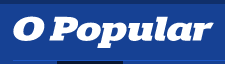 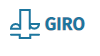 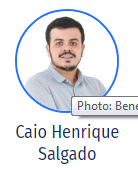 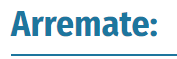 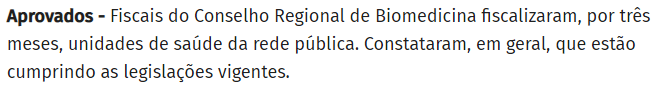 